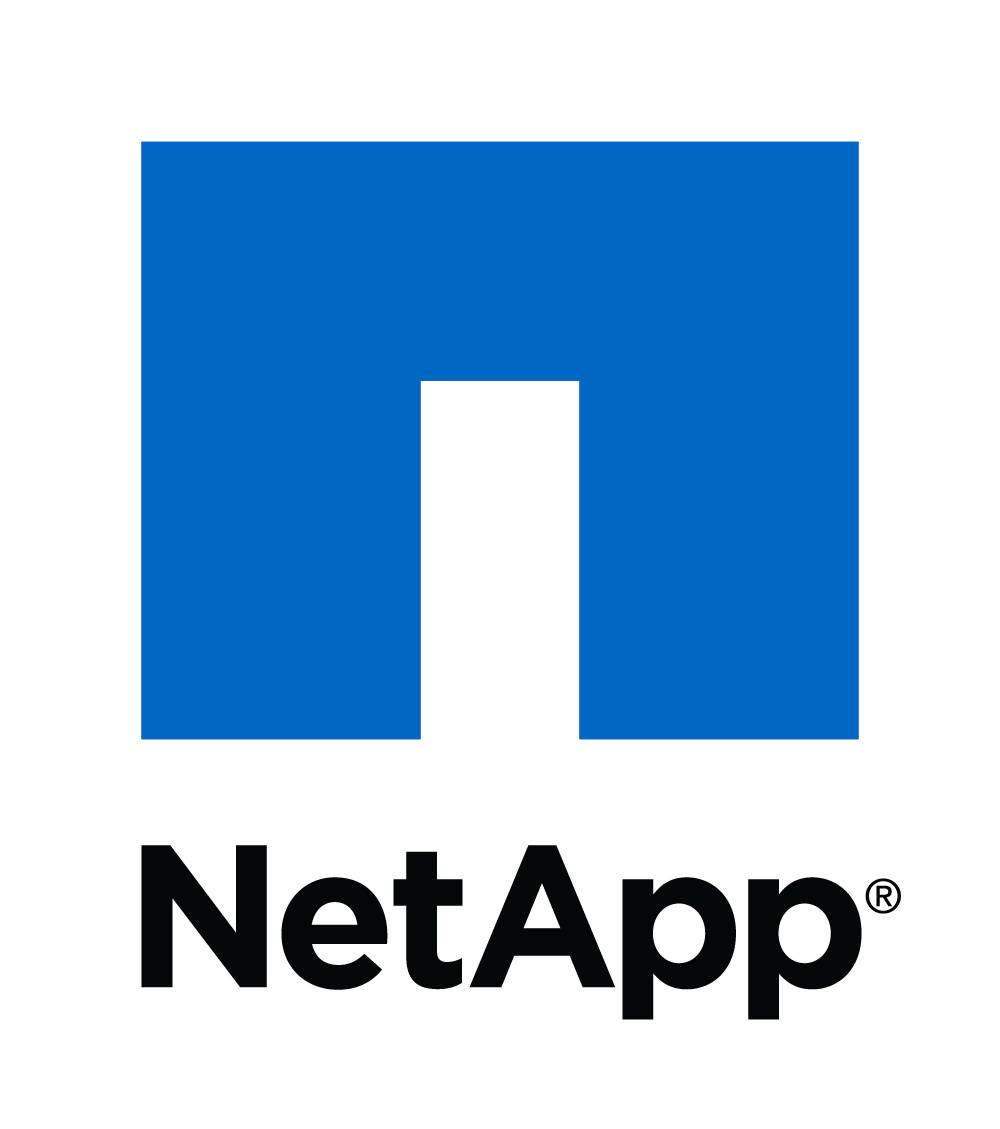 Richard HardyChief Architect US Service ProvidersRichard Hardy is the Chief Architect and Systems Engineering Director for NetApp's Cloud business in the Americas.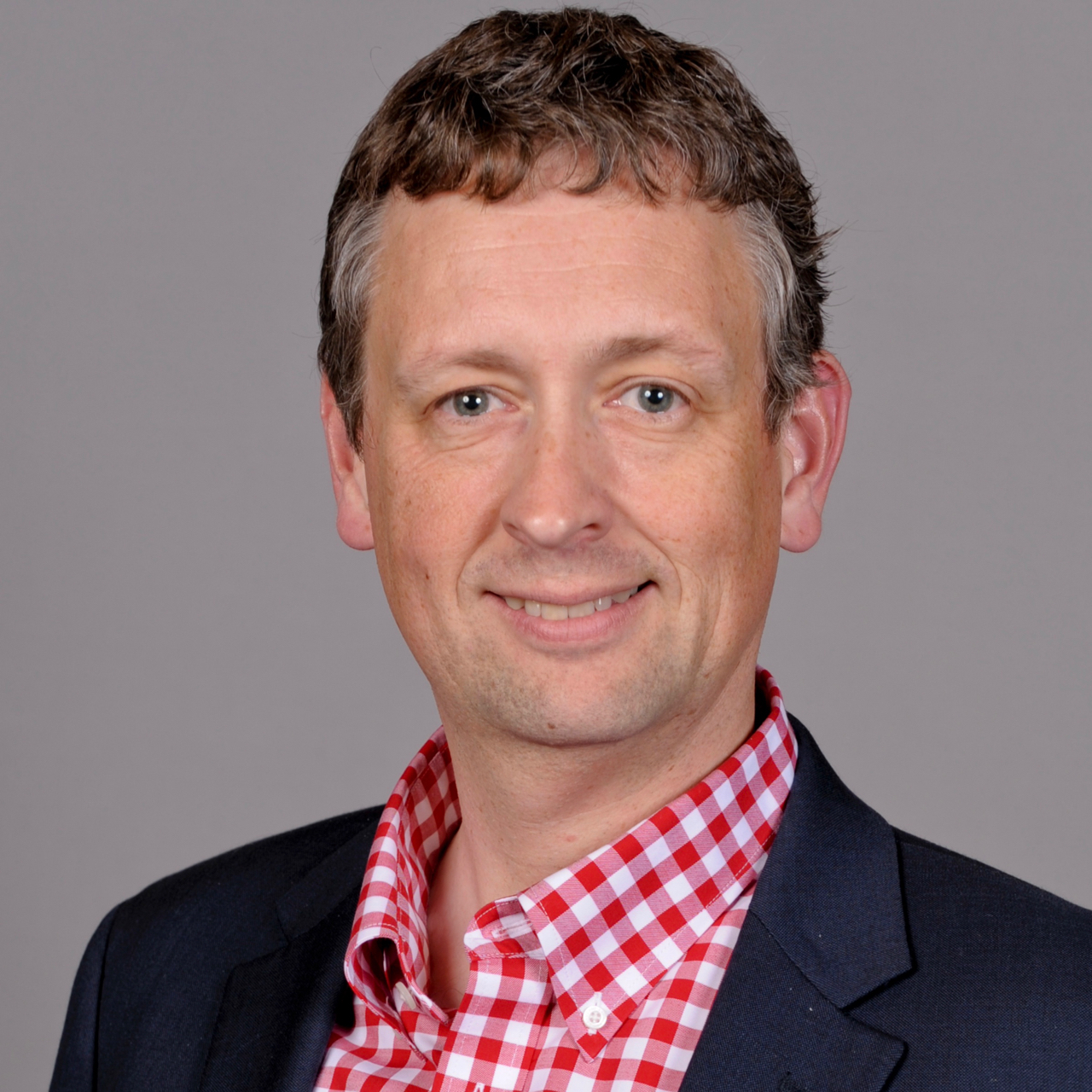 With 20 years of experience working with Cloud, Managed-Hosting & Telecommunications Providers globally, Richard has been a part of the NetApp team since early 2000. In his role as Chief Architect, he focuses on the IT strategy & technology for both the delivery & consumption of cloud services. As a speaker and thought leader, he is working daily with the industry-leading cloud companies. As a leader, his organization is at the forefront of helping customers to secure, manage and protect their data across both public and private cloud deployments.Prior to joining NetApp, he worked at Schlumberger’s Oilfield Research facility in Cambridge, UK and developed his systems & software expertise with Sagentia Ltd. and Sysdeco A.S. Richard holds a BSc.(Hons) degree from the University of Sheffield, UK and is based at NetApp's RTP facility in North Carolina.  